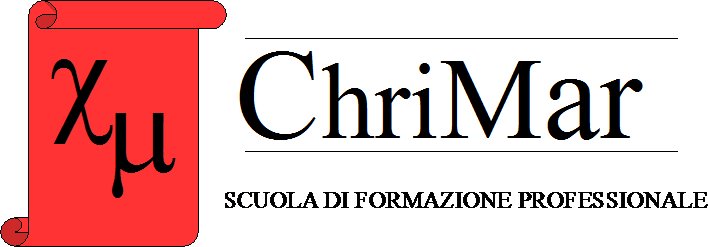 CORSO DI FORMAZIONE PER ADDETTI AL PRIMO SOCCORSO AZIENDALEai sensi del D.M. 388/2003, D.Lgs. 81/08 e s.m.i.PREMESSAIl Decreto Legislativo 81/2008 , stabilisce che "Il datore di lavoro, tenendo conto della natura della attività e delle dimensioni dell'azienda o della unità produttiva, sentito il Medico Competente ove nominato, prende i provvedimenti necessari in materia di primo soccorso e di assistenza medica di emergenza" (Art. 45 – Primo Soccorso).E' dunque obbligo di ogni Azienda nominare un numero sufficiente di Addetti al Primo Soccorso Aziendale (SANZIONE PER IL DATORE DI LAVORO: arresto da due a quattro mesi o ammenda da 1.500 a 6.000 euro).OBIETTIVIIl corso fornirà le competenze di base su: come allertare il sistema di soccorso e attuare gli interventi di primo soccorso; conoscere i rischi specifici dell'attività svolta;acquisire conoscenze generali sulle patologie specifiche in ambiente di lavoro.DESTINATARII destinatari del Corso sono i lavoratori designati al Primo Soccorso (D.Lgs 81/08; D.M. 388/03).Tale figura può coincidere con il Datore di Lavoro (imprese o unità produttive fino a cinque lavoratori), ma anche con i Responsabili e gli Addetti al Servizio di Prevenzione e Protezione, il Responsabile dei Lavoratori per la Sicurezza, i Dirigenti e i Preposti.DURATA DEL CORSOLa durata del corso, come stabilito dalla normativa in vigore, varia in funzione della tipologia dell' Azienda:- AZIENDE DI GRUPPO A:  16 ore  aggiornamento (triennale):   6 ore- AZIENDE DI GRUPPO B e C:   12 ore  aggiornamento (triennale):   4 oreMETODOLOGIA DI SVOLGIMENTO DEL CORSO
L’attività formativa sarà erogata attraverso lezioni frontali in aula con l’utilizzo di una metodologia didattica che privilegerà un modello di tipo interattivo caratterizzato da esercitazioni pratiche e confronti docenti discente.PROGRAMMA DEL CORSOModulo A: 16 oreModulo B: 12 oreModulo C: 12 ore
ATTESTATO
Al termine del corso verrà rilasciato un attestato di frequenza agli allievi che avranno partecipato ad almeno il 90% del monte/ore previsto e superato la prova di valutazione finale.
ESAME DI VALUTAZIONE
Tutti i discenti dovranno sottoporsi a periodiche verifiche dell’ apprendimento. Il superamento delle verifiche, costituite da prove scritte, pratiche ed orali, rappresenta la condizione necessaria per l’ottenimento dell’ attestato di partecipazione al corso. Qualora il discente non dovesse superare le prove di valutazione dell’apprendimento, può ripetere i test entro e non oltre un anno solare dalla conclusione del corso di formazione.MODULOARGOMENTODURATAAAllertare il sistema di soccorsoCause e circostanze dell'infortunio (luogo dell'infortunio, numero delle persone coinvolte, stato degli infortunati, ecc.)comunicare le predette informazioni in maniera chiara e precisa ai Servizi di assistenza sanitaria di emergenza.Riconoscere un'emergenza sanitariaScena dell'infortunioraccolta delle informazioniprevisione dei pericoli evidenti e di quelli probabili Accertamento delle condizioni psicofisiche del lavoratore infortunato:funzioni vitali (polso, pressione, respiro)stato di coscienzaipotermia e ipertermia3) Nozioni elementari di anatomia e fisiologia dell'apparato cardiovascolare e respiratorio4) Tecniche di autoprotezione del personale addetto al soccorso.Attuare gli interventi di primo soccorso1) Sostenimento delle funzioni vitali:posizionamento dell'infortunato e manovre per la pervietà delle prime vie aereerespirazione artificiale,massaggio cardiaca esterno2) Riconoscimento e limiti d'intervento di primo soccorso.lipotimia, sincope, shockedema polmonare acutocrisi asmaticadolore acuto stenocardicoreazioni allergichecrisi convulsiveemorragie esterne post- traumatiche e tamponamento emorragico.Conoscere i rischi specifici dell'attività svolta16 OREMODULOARGOMENTODURATABAcquisire conoscenze generali sui traumi in ambiente di lavoro
1) Cenni di anatomia dello scheletro.
2) Lussazioni, fratture e complicanze:
3) Traumi e lesioni cranio-encefalici e della colonna vertebrale.
4) Traumi e lesioni toraco-addominali.
Acquisire conoscenze generali sulle patologie specifiche in ambiente di lavoro
1) Lesioni da freddo e da calore.
2) Lesioni da corrente elettrica.
3) Lesioni da agenti chimici.
4) Intossicazioni.
5) Ferite lacero contuse.
6) Emorragie esterne12 OREMODULOARGOMENTODURATACAcquisire capacità di intervento praticoTecniche di comunicazione con il sistema di emergenza del S.S.N.Tecniche di primo soccorso nelle sindromi cerebrali acute.Tecniche di primo soccorso nella sindrome di insufficienza respiratoria acuta.Tecniche dì rianimazione cardiopolmonare.Tecniche di tamponamento emorragico.Tecniche di sollevamento, spostamento e trasporto del traumatizzato. 7)   Tecniche di primo soccorso in casi di esposizione accidentale ad agenti chimici e biologici.12 ORE